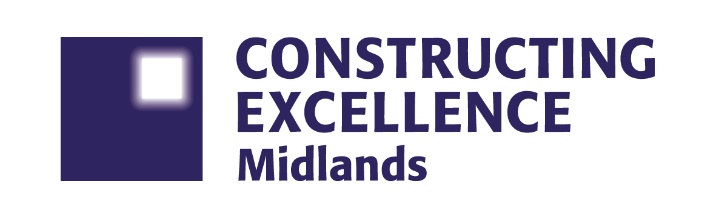 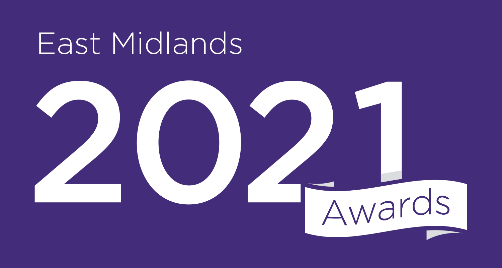                                                                                                                                                             														Sponsored by			 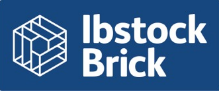 Sustainability Award 2021CONSTRUCTING EXCELLENCE AWARDS ENTRY FORMPlease read and understand the criteria and guidelines before completing this form. Guidelines on ‘How to Enter’ can be found herePlease remember that:Information above the specified word limits will not be taken into consideration.Charts and photos should be embedded in the word document where possible (captions are not part of the word count). Total submission length - maximum 15 pages.Appendices will not be reviewed as part of the submission.Please submit your completed entry form via email to eastawards@cemidlands.org by the closing date of 22nd March 2021 at midday.Category Description:High environmental and climate performance in construction aims to meet present day needs for housing, working environments and infrastructure without compromising the ability of future generations to meet their own needs in times to come. It seeks to limit impact on the natural environment and demonstrate whole life sustainability. It is most effective when organisational culture, high design quality, technical innovation and transferability are abundant.Judges are looking for projects or organisations whose achievements, in relation to the legacy their work leaves, demonstrate strong environmental performance in terms of carbon and other Greenhouse Gas (GHG) emissions, in waste and water efficiency and in sustainable materials over the life of a project (including its ultimate decommissioning).Exemplary environmental and climate performance will be evidenced by some of the following:Reduction in greenhouse gas and carbon dioxide emissions through design and construction measures, leading to reductions both in the build and operational phases of assets and demonstrating progress towards net zero.Use of sustainable materials and achievement of waste, materials and water efficiency performance during construction, through design and construction innovation.Achievement of strong biodiversity performance.Economic feasibility and sustainable commercial viability with the above.Assets which evidence their environmental performance matching or exceeding the design modelling and ratings.Engagement across the project or organisation to achieve the above. Details on how the project or organisation is industry-leading on the above with good potential for transferability.Further guidance:The Constructing Excellence Awards ‘recognise the best and inspire the rest’ What makes your submission special?  We want to know if you are doing something new or different or doing something common to the industry but better than anyone else. It could be how you manage a specific process or a wide-ranging programme. It doesn’t need to be technologically cutting edge, but it does need to be exemplary.Can you demonstrate real benefits?We want data. You needn’t submit all your data, but we need to know that you have changed or achieved something through some measurable information. Did you do it better or with increased satisfaction to your clients?Is it honest?We are not looking for marketing information. We want real stories which give an honest summary of all the issues that you have overcome to deliver.Address the category criteria and make sure the judges understand:Actions: What actions were taken to deliver outstanding outcomes?
Impact: What results were achieved and what evidence can you provide?
Lessons learned: What lessons have been learned through this work and how have they been shared?Sustainability	CONSTRUCTING EXCELLENCE AWARDS ENTRY FORM						       SECTION 1 OF 4If your entry relates to a project: complete sections 1, 2 and 4.  If your entry relates to an organisation: complete section 1, 3 and 4.  Maximum 70 characters (with spaces). This name will be on the award if successful.Applicant’s contact details:Organisations to be credited:Please list the client related to this submission:Please list all organisations that should be credited in relation to this submission:IMPORTANT:  	Logos – please supply HIGH QUALITY .eps or .jpeg logo files for ALL organisations mentioned. These logos will be etched onto the glass trophies presented to winners.Sustainability	CONSTRUCTING EXCELLENCE AWARDS ENTRY FORM				 PROJECT DETAILS │ SECTION 2 OF 4ORGANISATION/INITIATIVE DETAILS │ SECTION 3 OF 4Sustainability	CONSTRUCTING EXCELLENCE AWARDS ENTRY FORM			          YOUR SUBMISSION │ SECTION 4 OF 4Please note: if you are unable to insert images directly into the cell, please use space between each question to insert images.Entry Checklist   Completed entry form – low resolution images can be embedded to support your entry.   Logos – for all key parties that should be recognised for the award (original .eps files).   High resolution images (print quality) – up to 5 photos. Click here for entry guidelines 
Contact:  Tom Carpenter on 07860 861394 or email eastawards@cemidlands.org Entry nameNameOrganisation EmailTelephoneAddressPostcodeClientContact name EmailOrganisationContact name EmailOrganisationContact name EmailOrganisationContact name EmailOrganisationContact name EmailOrganisationContact name EmailOrganisationContact name EmailProject nameProject locationProject timescales or phaseStart date: End date: Project contract valueType of work (e.g. new build, refurb)Type of client (e.g. housing association, developer, gov. department)Construction product (e.g. school, housing, road)Approx. m2Organisation / initiative nameLocationType of organisation (e.g. housing association, developer, government department, contractor, consultant)Number of staffCompany turnoverSummary (max. 500 words) * Please provide a clear summary of all key messages and aspects of the submission. This section will be used for marketing purposes. A clear and full answer ensures we showcase your project effectively. *Guidance questions: What makes this project a winning entry?  Why do you think this work stands out from the crowd? How do you suggest we share this with the industry?Background: Describe the circumstances or challenges faced in relation to this entry. (max. 250 words)Describe the design and construction measures that have led to progress towards net zero. (max. 250 words)Demonstrate that a reduction in greenhouse gas and carbon dioxide emissions in the build and operation phases of assets has been achieved.Describe the use of sustainable materials and achievement of waste, materials and water efficiency performance during construction, through design and construction innovation. (max. 250 words) Does this entry demonstrate strong biodiversity performance? (max. 250 words) How can you demonstrate economic feasibility and sustainable commercial viability? (max. 250 words) Is there evidence that the environmental performance of assets match or exceed the design modelling and ratings? (max. 250 words) How has engagement across the project or organisation contributed to achievements? (max. 250 words) How has engagement across the project or organisation contributed to achievements? (max. 250 words) 3 winning facts about your submissionEnsure you highlight 3 key achievements. This may be published by Constructing Excellence.3 winning facts about your submissionEnsure you highlight 3 key achievements. This may be published by Constructing Excellence.123